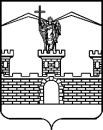 АДМИНИСТРАЦИЯ ЛАБИНСКОГО ГОРОДСКОГО ПОСЕЛЕНИЯЛАБИНСКОГО РАЙОНАР А С П О Р Я Ж Е Н И Еот 14.12.2018 									               № 158 - р г. ЛабинскОб отмене некоторых правовых актов администрации Лабинского городского поселения Лабинского района В целях приведения муниципальных правовых актов администрации Лабинского городского поселения Лабинского района в соответствие с требованиями Федеральных законов от 6 октября 2003 года № 131-ФЗ «Об общих принципах организации местного самоуправления в Российской Федерации»,                      от 12 февраля 1998 года № 28-ФЗ «О гражданской обороне», от 21 декабря                          1994 года № 68-ФЗ «О защите населения и территорий от чрезвычайных ситуаций природного и техногенного характера»: 1.	Отменить:1)	распоряжение администрации Лабинского городского поселения Лабинского района от 27 июня 2016 года № 83-р «О создании комиссии по обследованию систем оповещения, установленных на территории Лабинского городского поселения Лабинского района»;2)	распоряжение администрации Лабинского городского поселения Лабинского района от 19 марта 2018 года № 31-р «О внесении изменения в распоряжение администрации Лабинского городского поселения Лабинского района от 22 июня 2016 года № 83-р «О создании комиссии по обследованию систем оповещения, установленных на территории Лабинского городского поселения Лабинского района»;3)	распоряжение администрации Лабинского городского поселения Лабинского района от 29 декабря 2015 года № 176-р «О назначении ответственного за сохранность и функционирование региональной автоматизированной системы централизованного оповещения населения и системы экстренного оповещения населения на территории Лабинского городского поселения Лабинского района».2.	Отделу делопроизводства администрации (Переходько) настоящее распоряжение разместить на официальном сайте администрации Лабинского городского поселения Лабинского района http://www.labinsk-city.ru в информационно-телекоммуникационной сети «Интернет».3.	Контроль за выполнением настоящего распоряжения возложить на заместителя главы администрации Лабинского городского поселения Лабинского района (вопросы жилищно-коммунального хозяйства, чрезвычайных ситуаций и благоустройства) С.В. Шеремет.4.	Настоящее распоряжение вступает в силу со дня его подписания.Исполняющий обязанностиглавы администрации Лабинского городского поселения                                                             С.В. Шеремет